Scroll down: this is ready to print and fold in half to make a tent sign.     TWO WEEK FOCUS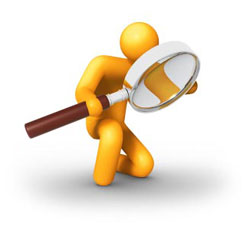 STICKERS:When a student reads a page in their book,  if they make ONE or NO mistakes, put a sticker on the page!